Appendix 4.0 – Incident ReportInvestigators Name (Print) ________________________________________________________Signature ______________________________________________________________________Date (dd/mm/yy) ________________________________________________________________Reviews of Recommendations & Accident Investigation ReportFinal Outcome relating to incident:ForemanForemanForemanJob Site:Job Site:Job Site:Date of Incident (DD/MM/YY)Time of IncidentAM     PMTime of IncidentAM     PMTime Foreman NotifiedAM    PMTime Foreman NotifiedAM    PMPlease indicate the appropriate Event Type (all that apply)Please indicate the appropriate Event Type (all that apply)Please indicate the appropriate Event Type (all that apply)Please indicate the appropriate Event Type (all that apply)Please indicate the appropriate Event Type (all that apply)Please indicate the appropriate Event Type (all that apply)Personal InjuryEquipment or Vehicle DamageEquipment or Vehicle DamageUtility ContactUtility Contact3rd Party DamageTheft/VandalismNature of illness/Accident/Contact/Damage/Theft/etc. (explain what happened)Nature of illness/Accident/Contact/Damage/Theft/etc. (explain what happened)Nature of illness/Accident/Contact/Damage/Theft/etc. (explain what happened)Nature of illness/Accident/Contact/Damage/Theft/etc. (explain what happened)Nature of illness/Accident/Contact/Damage/Theft/etc. (explain what happened)Nature of illness/Accident/Contact/Damage/Theft/etc. (explain what happened)Loss Severity PotentialLoss Severity PotentialLoss Severity PotentialProbability of ReoccurrenceProbability of ReoccurrenceProbability of ReoccurrenceMajor                                Serious                                MinorMajor                                Serious                                MinorMajor                                Serious                                MinorOften                             Occasional                        SeldomOften                             Occasional                        SeldomOften                             Occasional                        SeldomIndicate Part of Body Injured (Circle part of body)Indicate Part of Body Injured (Circle part of body)Indicate Part of Body Injured (Circle part of body)Notes - DiagramsNotes - DiagramsNotes - Diagrams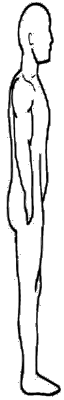 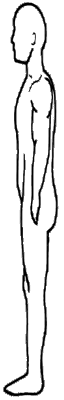 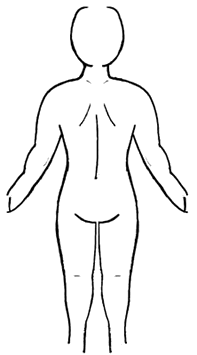 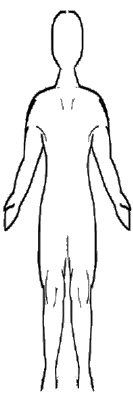 Object/Equipment/Substance InvolvedObject/Equipment/Substance InvolvedObject/Equipment/Substance InvolvedLocation of IncidentLocation of IncidentLocation of IncidentFirst Aid Medical AidProvide By:Provide By:Was transportation provided to the Hospital/Clinic/Family Doctor?Ambulance       Foreman       Insured Worker       NoneWas transportation provided to the Hospital/Clinic/Family Doctor?Ambulance       Foreman       Insured Worker       NoneWas transportation provided to the Hospital/Clinic/Family Doctor?Ambulance       Foreman       Insured Worker       NoneDid the injured return to work on the same day?                       Yes                            NoDid the injured return to work on the same day?                       Yes                            NoDid the injured return to work on the same day?                       Yes                            NoHas the employee had a previous similar disability?                       Yes                            NoHas the employee had a previous similar disability?                       Yes                            NoHas the employee had a previous similar disability?                       Yes                            NoWill the employee require modified duties?                       Yes                            NoWill the employee require modified duties?                       Yes                            NoWill the employee require modified duties?                       Yes                            NoWas any NON-employee totally or partially responsible?                       Yes                            NoWas any NON-employee totally or partially responsible?                       Yes                            NoWas any NON-employee totally or partially responsible?                       Yes                            NoWorker realizes light duty is available with no pay loss?                       Yes                            NoWorker realizes light duty is available with no pay loss?                       Yes                            NoWorker realizes light duty is available with no pay loss?                       Yes                            NoAny serious and willful misconduct involved?                       Yes                            NoAny serious and willful misconduct involved?                       Yes                            NoAny serious and willful misconduct involved?                       Yes                            NoWill the employee be totally or partially disabled?                       Yes                            NoWill the employee be totally or partially disabled?                       Yes                            NoWill the employee be totally or partially disabled?                       Yes                            NoAt the time of injury, was the employee doing work other than what he was hired for?                       Yes                            NoAt the time of injury, was the employee doing work other than what he was hired for?                       Yes                            NoAt the time of injury, was the employee doing work other than what he was hired for?                       Yes                            NoType of Contact (check all applicable)Type of Contact (check all applicable)Type of Contact (check all applicable)Contact WithContact WithContact WithStruck AgainstStruck by Caught InFall on Same LevelCaught OnCaught between SlipFall to Below OverexertionCaught OnCaught between SlipFall to Below OverexertionElectricity RadiationHeat/ColdElectricity RadiationHeat/ColdCaustic/Toxic or Noxious SubstanceNoiseCoding Immediate Causes (Check all applicable)Coding Immediate Causes (Check all applicable)Coding Immediate Causes (Check all applicable)Coding Immediate Causes (Check all applicable)Coding Immediate Causes (Check all applicable)Coding Immediate Causes (Check all applicable)Substandard ActionsSubstandard ActionsSubstandard ActionsSubstandard ConditionsSubstandard ConditionsSubstandard ConditionsOperating Equipment without authorityFailure to warnFailure to secureOperating at improper speed making safety device inoperableRemoving safety devicesUsing defective equipmentUsing equipment improperlyFailure to use PPE properlyImproper loadingImproper placementImproper liftingImproper position for task servicing equipment in operationHorseplayUnder influence of Alcohol and/or drugsFailure to use PPE properlyImproper loadingImproper placementImproper liftingImproper position for task servicing equipment in operationHorseplayUnder influence of Alcohol and/or drugsInadequate guards or barriersInadequate of improper PPE Defective tools, equipment or materialsCongestion or restricted actionInadequate warning systemFire and explosion hazardPoor housekeepingInadequate guards or barriersInadequate of improper PPE Defective tools, equipment or materialsCongestion or restricted actionInadequate warning systemFire and explosion hazardPoor housekeepingHazardous environment conditionsNoise exposureRadiation exposureHigh/Low temperature exposureInadequate or excessive illuminationInadequate ventilationCoding of Basic Causes (check all applicable)Coding of Basic Causes (check all applicable)Coding of Basic Causes (check all applicable)Coding of Basic Causes (check all applicable)Coding of Basic Causes (check all applicable)Coding of Basic Causes (check all applicable)Personal FactorsPersonal FactorsPersonal FactorsJob FactorsJob FactorsJob FactorsInadequate capabilityLack of knowledgeLack of skillStressImproper motivationStressImproper motivationInadequate leadership/ supervisionInadequate engineeringInadequate purchasingInadequate maintenanceInadequate leadership/ supervisionInadequate engineeringInadequate purchasingInadequate maintenanceInadequate tools/equipmentInadequate work standardsWear and tearAbuse and misuseRemedial Actions. What has and/or should be done to control the causes listed?Remedial Actions. What has and/or should be done to control the causes listed?Remedial Actions. What has and/or should be done to control the causes listed?Remedial Actions. What has and/or should be done to control the causes listed?Remedial Actions. What has and/or should be done to control the causes listed?Remedial Actions. What has and/or should be done to control the causes listed?1.1.1.1.1.1.2. 2. 2. 2. 2. 2. 3. 3. 3. 3. 3. 3. 4. 4. 4. 4. 4. 4. 5. 5. 5. 5. 5. 5. 6.6.6.6.6.6.Witness (1)Print Name:Sign:Witness (1)Print Name:Sign:Witness (2)Print Name:Sign:Witness (2)Print Name:Sign:Witness (3)Print Name:Sign:Witness (3)Print Name:Sign:Ministry of Labour Notified               Yes      NoTime Notified AM        PMTime Notified AM        PMDate Notified (dd/mm/yy)Date Notified (dd/mm/yy)By WhomReason Why or Why Not?Recommendation attached?               Yes       NoReport to be Filed          Yes        NoReport to be Filed          Yes        NoIf Yes, where:If Yes, where:If Yes, where:Health and Safety Representative Health and Safety Representative SignatureDate (dd/mm/yy)Health and Safety Committee (management and worker) review required?Yes                         NoWorker’s SignatureDate (dd/mm/yy)Management’s SignatureDate (dd/mm/yy)Senior Management Review Required?Yes                         NoSignatureDate (dd/mm/yy)Remedial Action Review. Overall Response and follow-up to proposed remedial actionsRemedial Action Review. Overall Response and follow-up to proposed remedial actionsSignature of Person(s) responsible for ImplementationPrint Name:Sign:Date (dd/mm/yy)Print Name:Sign:Date (dd/mm/yy)Print Name:Sign:Date (dd/mm/yy)Print Name:Sign:Date (dd/mm/yy)Print Name:Sign:Date (dd/mm/yy)Print Name:Sign:Date (dd/mm/yy)